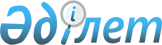 Қауымдық сервитутты белгілеу туралыҚостанай облысы Қостанай ауданы әкімдігінің 2020 жылғы 16 шілдедегі № 381 қаулысы. Қостанай облысының Әділет департаментінде 2020 жылғы 17 шілдеде № 9333 болып тіркелді
      2003 жылғы 20 маусымдағы Қазақстан Республикасының Жер кодексіне, "Қазақстан Республикасындағы жергілікті мемлекеттік басқару және өзін - өзі басқару туралы" 2001 жылғы 23 қаңтардағы Қазақстан Республикасының Заңына сәйкес Қостанай ауданының әкімдігі ҚАУЛЫ ЕТЕДІ:
      1. "Қостанай облысы әкімдігінің құрылыс, сәулет және қала құрылысы басқармасы" мемлекеттік мекемесіне коммуналдық, инженерлік, электр және басқа да желілер мен тораптарды жүргізу мен пайдалану мақсатында, Қостанай ауданы Жданов ауылдық округінің аумағында орналасқан, жалпы ауданы 2,5544 гектар жер учаскелеріне қауымдық сервитут белгіленсін.
      2. Қостанай ауданы әкiмдігінің "Жер қатынастары бөлімі" мемлекеттiк мекемесi Қазақстан Республикасының заңнамасында белгіленген тәртіпте:
      1) осы қаулының аумақтық әділет органында мемлекеттік тіркелуін;
      2) осы қаулыны ресми жарияланғанынан кейін Қостанай ауданы әкімдігінің интернет - ресурсында орналастырылуын қамтамасыз етсін.
      3. Осы қаулының орындалуын бақылау Қостанай ауданы әкімінің жетекшілік ететін орынбасарына жүктелсін.
      4. Осы қаулы алғашқы ресми жарияланған күнінен кейін күнтізбелік он күн өткен соң қолданысқа енгізіледі.
					© 2012. Қазақстан Республикасы Әділет министрлігінің «Қазақстан Республикасының Заңнама және құқықтық ақпарат институты» ШЖҚ РМК
				
      Қостанай ауданының әкімі 

В. Радченко
